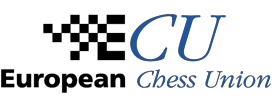 Онлайн-первенство Европы среди школьников по рапиду (До 10 – 17 лет)Отборочная стадия, 3 – 5 декабряФинальная стадия, 10 – 12 декабря 2021 года ПриглашениеЕШС, Грузинская шахматная федерация и Грузинский шахматный клуб «64» приглашают все национальные федерации-члены ЕШС принять участие в онлайн-первенстве Европы среди школьников по рапиду до 10-17 лет (далее – «Школьное первенство»).Общая информацияШкольное первенство является официальным соревнованием ЕШС.  В любое время, при различных обстоятельствах и в случае непредвиденной ситуации, не описанной в данном Положении, следует обращаться к организатору соревнования для внесения дополнений.  Формат и участники Школьное первенство  проходит в пяти разных возрастных группах – до 10, 11, 13, 15 и 17 лет– и в двух секциях – открытой и среди девушек. Участники первенства не должны быть старше 10, 11, 13, 15 и 17 лет соответственно на 1 января 2021 года. Каждая национальная федерация назначает одного капитана / представителя для участия в техническом совещании и для коммуникации во время турнира. В отдельных случаях возможны регистрации в частном порядке. Первенства по рапиду включают две стадии. В любой возрастной группе и секции вторая стадия (финал) является нокаут-турниром при восьми участниках, где играются две партии (с переменой цвета) и в случае равенства счета  - «Армагеддон», партия с контролем времени 5/4 мин. без добавления, где черные побеждают при ничьей.  Отборочная стадияОтборочная стадия представляет собой турниры в 7 туров по швейцарской системе (мальчики и девочки до 10, 11, 13 лет, юноши и девушки до 15 и 17 лет).Каждая шахматная федерация может зарегистрировать любое количество игроков в каждой из категорий. Контроль времени – 10 минут плюс 3 секунды добавления на каждый ход, начиная с первого. В отборочной стадии игроки ранжируются согласно стандартному рейтинг-листу ФИДЕ на декабрь 2021 года. Лучшие восемь участников в группе выходят в финальную стадию. Если игрок отказывается от участия в финале по какой-либо причине, организатор может заменить его/ее на следующего игрока в итоговой таблице. Замены в отборочной стадии возможны до 8 декабря 22:00 CET.Финальная стадияКонтроль времени в финальной стадии составляет 15 минут + 10 секунд на каждый ход, начиная с первого. В финальной стадии игроки ранжируются согласно стандартному рейтинг-листу ФИДЕ на декабрь 2021 года и ставятся в пары в соответствии со следующим «деревом»: Жеребьевка и дополнительные показатели в отборе Жеребьевка и дополнительные показатели рассчитываются программой, сертифицированной ФИДЕ, под ответственность секретаря (Pairings Officer) и главного арбитра. Жеребьевка в оборочной стадии делается согласно правилам швейцарской системы с учетом рейтинга. Жеребьевка в финальной стадии делается согласно «дереву», как описано  в пункте 5, а игроки ранжируются согласно стандартному рейтинг-листу ФИДЕ на декабрь 2021 года. Итоговое положение игроков определяется количеством набранных очков. По итогам, если два или более участника делят первое место или другой приз, применяются следующие дополнительные показатели в порядке очередности:Личная встреча (Только если данные участники играли между собой);Усеченный Бухгольц;Бухгольц;Большее количество партий, сыгранных черными;Большее количество побед.Онлайн-платформаХостинг-платформой является сайт Tornelo.Регистрация и взносыРегистрация подается национальными шахматными федерациями посредством подачи регистрационных форм.Крайний срок регистрации для игрока с наивысшим рейтингом для участия в Гран-при ФИДЕ (15.1-15.5) – 28 октября, 22:00 CET, 2021 года.Крайний срок регистрации – 20 ноября, 22:00 CET, 2021 года.Во время регистрации каждый участник должен зарегистрировать себя на игровой платформе под своим настоящим именем. Игрок должен удостовериться в том, что его/ее аккаунт активен. Регистрационный взнос составляет 50 евро с каждого игрока.Регистрационный взнос не возмещается.ОплатаКрайний срок внесения платежей – 25 ноября 2021 года. После того, как регистрационная форма будет заполнена, отправлена организатору и одобрена им, национальные федерации получат инвойсы для банковских платежей. Инвойсы будут содержать всю необходимую информацию для совершения банковского платежа. Отправитель несет ответственность за банковские комиссии. РасписаниеРасписание туров в отборочной и финальной стадиях может быть изменено по решению организатора. Разрыв связи и технические проблемы Каждый участник несет ответственность за интернет-соединение во время турнира. Если игрок отсоединяется от сервера, то он/она может подключиться повторно и продолжить партию, если у него/нее еще осталось время на часах. Частные случаи соединения с задержкой или потери связи могут привести к поражению по решению главного судьи. В случае форс-мажора, повлиявшего на нескольких участников в разных локациях (например, глобальное или региональное отключение от интернета, отключение электричества, вызванное стихийным бедствием, широкомасштабный сбой сервера), главный арбитр примет решение в интересах соревнования после консультации с администратором онлайн-игры. Данное решение может включить в себя добавление времени пострадавшим игрокам, откладывание, возобновление или переигрывание данных партий, или другие меры, принятые на усмотрение главного судьи.  Решения главного судьи в пунктах 11.2 или 11.3 данного Положения не могут быть оспорены.Честная играМеры по поддержанию честной игры основаны на ресурсах платформы, внешних инструментов, одобренных ФИДЕ, и следованию античитинговых руководств ЕШС и ФИДЕ.Вопросы античитинга будут решаться коллегией по честной игре (далее - FPP), номинированной организатором после консультации с главным арбитром, которая состоит из экспертов по честной игре. Во всех стадиях турнира игрокам следует подключаться к программе ZOOM, делиться своим экраном и активировать свои камеры.На протяжении всего турнира FPP работает для того, чтобы обеспечить честные результаты в каждой партии, и может применить или предложить главному судье любые меры, которые считает необходимыми и достаточными для обеспечения условий честной игры.Основываясь на результатах античитингового алгоритма и/или на свидетельстве, показавшемся FPP достаточным для установления случая нечестной игры, главный судья имеет право дисквалифицировать любого игрока по подозрению в нарушении честной игры во время или после завершения турнира. Дисквалифицированный игрок может получить поражения во всех партиях, сыгранных им/ею в турнире. Решение главного судьи дисквалифицировать подозреваемого в читерстве игрока является финальным и не подлежит апелляции или другому оспариванию. Подробная информация о каждом случае нарушения правил честной игры передается в ЕШС и ФИДЕ. В случае ясного и грубого нарушения или ряда нарушений главный судья после консультации с FPP может принять решение о том, чтобы направить дело в Комиссию ФИДЕ по этике и в Дисциплинарную комиссию, которые могут исключить данного игрока из участия во всех официальных соревнования, включая очные турниры, сроком на 15 лет. Регистрируясь в турнире, каждый игрок принимает вышеуказанные правила по поддержанию честной игры как условие участия в соревновании и соглашается с тем, что его/ее участие зависит от соблюдения данных мер. Каждый игрок подтверждает и соглашается с тем, что он/она разрешает передать свои личные данные  с игровой платформы в ЕШС и ФИДЕ, в том числе свое настоящее имя, сыгранные партии, свидетельство о соблюдении правил честной игры, включая видеозапись партий (если такая есть).  Организатор сохраняет за собой право ввести дополнительные правила по честной игре до начала соревнований, основываясь на руководстве ЕШС и лучших случаях из игровой практики.  АрбитрыПрезидент ЕШС назначит главного судью после консультации с главным организатором. АпелляцииПрезидент ЕШС назначит председателя Апелляционного комитета после консультации с главным организатором. Апелляционный комитет не принимает и не рассматривает апелляции против жеребьевки, сгенерированной компьютерной программой, проблем с интернет-соединением, решений главного судьи, указанных в пунктах 11.2 или 11.3, или по вопросам честной игры.Любая апелляция против решения главного судьи должна подаваться в Апелляционный комитет капитаном/представителем национальной федерации в письменной форме по адресу eurochess2021@gmail.com  не позднее чем через 15 минут после окончания данного тура и должна сопровождаться обязательством выплатить сумму в размере 200 евро в качестве залога. Если апелляция принимается, то данный залог не взимается. В противном случае залог изымается, если Апелляционный комитет не решит иначе. Любой член Апелляционного комитета не может участвовать в принятии решения в деле, где фигурирует игрок из его/ее федерации. В таком случае председатель произведет замену. Если нужно заменить председателя, то на его место заступает старший член Комитета. Апелляционный комитет стремится к тому, чтобы принимать решения как можно быстрее. В случае необходимости Апелляционный комитет может пригласить истца и/или других людей. Отказ от участия в заседании Апелляционного комитета рассматривается как финальное решение. Письменное решение Апелляционного комитета по любому диспуту в соответствии с данным Положением является финальным. ПризыИгрок с наивысшим рейтингом (на октябрь 2021 года, стандартный рейтинг-лист) в каждой категории получает право на участие в онлайн-серии Гран-при ФИДЕ по быстрым шахматам 2021 года. Игроки с высшим рейтингом до 10 лет получают право на участие в онлайн-серии Гран-при ФИДЕ по рапиду до 10 лет; игроки с высшим рейтингом до 11 лет – в онлайн-серии Гран-при ФИДЕ по рапиду до 12 лет; игроки с высшим рейтингом до 13 лет – в онлайн-серии Гран-при ФИДЕ по рапиду до 14 лет; игроки с высшим рейтингом до 15 лет – в онлайн-серии Гран-при ФИДЕ по рапиду до 16 лет, игроки с высшим рейтингом до 17 лет – в онлайн-серии Гран-при ФИДЕ по рапиду до 18 лет.Серия Гран-при ФИДЕ пройдет с 1 по 8 ноября и с 19 по 24 ноября 2021 года. Если рейтинги одинаковые (октябрьский рейтинг-лист), то в серию приглашается игрок с наивысшим рейтингом в предыдущем месяце. Если рейтинги все равно одинаковые, то приглашается игрок с наивысшим рейтингом в месяце, где были различия в показателях.  Отсчет будет идти месяц за месяцем.Если игрок с наивысшим рейтингом отказывается от участия в серии Гран-при по какой-либо причине, ЕШС и организатор могут заменить его/ее следующим игроком в списке. Замены возможны до 29 октября 12:00 CET.Контактная информацияСайт – https://www.64.ge/Директор турнира – международный организатор, международный арбитр Александр Арсенидзе (IO, IA Arsenidze Aleksandr Контактное лицо - международный организатор, международный арбитр Дато Кодуа (IO, IA Dato Kodua)  eurochess2021@gmail.com В случае возникновения вопросов по регистрации на сайте Tornelo, пожалуйста, обращайтесь к международному организатору, международному арбитру Тании Карали (IO, IA, Tania Karali) tkarali@windowslive.com+306975300614 (WhatsApp)O11Q1W O1S1W Q1W S116W 08W Q4W S2O33Q3W 03S2W Q314W 06W Q2O55Q4W 0512W 04O77Q2W 0710W 02O898888888O6116666666O4134444444O2152222222КатегорияDATETIME & EVENTROUNDВсе28 октябряКрайний  срок регистрации на Гран-при ФИДЕВсе20 ноябряКрайний срок регистрацииВсе25-30 ноябряВебинар: Регистрация и использование онлайн-платформы Все3 декабряCET 14:00 – 15:00Техническое совещаниеВсе3 декабряCET 16:00 – 17:00Совещание арбитровВсе3 декабряCET 18:00 – 18:30Церемония открытияСтадия отбораВсе категории3 декабряCET 19:00, CET 20:001 – 2 турыВсе категории4 декабряCET 15:00, CET 16:00, CET 17:003 - 4 – 5 турыВсе категории5 декабряCET 15:00, CET 16:006 – 7 турыВсе категории10 декабряCET 19:00, 20:00 и АрмагеддонПервый кругВсе категории11 декабряCET 19:00, 20:00 и АрмагеддонПолуфиналВсе категории12 декабряCET 19:00, 20:00 и АрмагеддонФинал + матчи за третье место 14 декабряCET 19:00Церемония закрытияПобедитель2 место3 местоВсе 10 категорий Открытый турнир и девушки Рапид и блицЭлектронная медаль и дипломЭлектронная медаль и дипломЭлектронная медаль и диплом